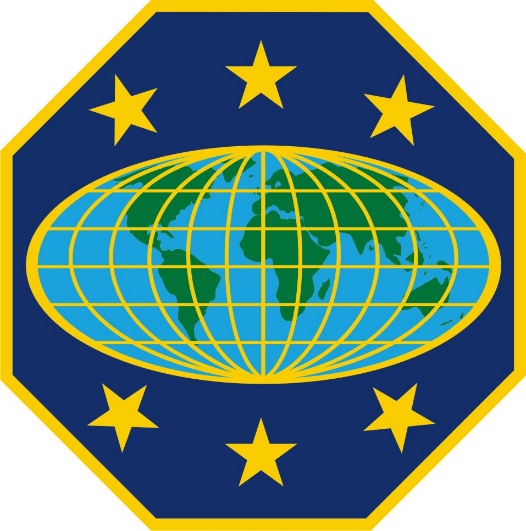 DADOS PESSOAISNome completo: ______________________________________________________________Endereço:__________________________________________________________________________________________________________________________________________________Bairro:___________________________________________ CEP:________________________Telefone:_____________________________________________________________________E-mail:_______________________________________________________________________Clube:_________________________________________________Região_________________Igreja:________________________________________________________________________Distrito:_______________________________________________________________________Associação Paulistana / União Central Brasileira/ Divisão Sul AmericanaDedicatória_______________________________________________________________________________________________________________________________________________________________________________________________________________________________________________________________________________________________________________________________________________________________________________________________________________________________________________________________________________________________________________________________________________________________________________________________________________________________________________________________________________________________________________________________________________________________________________________________________________________________________________________________________________AutógrafosPRÉ-REQUISITOS 1. Todo candidatos a Líder deverá:a). Ter no mínimo 16 anos completos para iniciar a classe e, no mínimo, 18 anos completo para a investidura.DECLARAÇÃO DE IDADEDeclaro para os devidos fins que na data presente,  que tenho___ anos de idade. Para comprovar o mesmo segue abaixo a cópia de minha cédula de identificação.PRÉ-REQUISITOS1. Todo candidatos a Líder deverá:b) Ser membro ativo da Igreja Adventista do Sétimo Dia.Data:____/_____/______DECLARAÇÃO DE MEMBRO____________________________________________________________________________________________________________________________________________________________________________________________________________________________________________________________________________________________________________________ANEXO (FOTOS DAS ATIVIDADES COMO MEMBRO) (OPCIONAL)PRÉ-REQUISITOS1. Todo candidatos a Líder deverá:C) possuir uma carta de recomendação para a investidura, por escrito, da comissão de sua igreja para a investidura.ANEXO I (CARTA DE RECOMENDAÇÃO DA IGREJA) (OBRIGATÓRIA)PRÉ-REQUISITOS1. Todo candidatos a Líder deverá: D). Estar em harmonia com os princípios da igreja e ser um dizimista fiel.Data:____/_____/______Declaração da IgrejaDeclaro para os devidos fins que:___________________________________________ é membro regular de nossa igreja e o (a) mesmo está em harmonia com os princípios da Igreja Adventista do Sétimo Dia e é dizimista fiel. Não havendo nada que o desabone.Sem mais, Subscrevo-me respeitosamente.________________________________ Pr.________________________IASD _______________PRÉ-REQUISITOS2. Ter sido investido na classe Regulares.(ANEXO OBRIGATÓRIO DOS CARTÕES DE CLASSE OU CARTÃO DE CLASSE AGRUPADAS)Relatório do desenvolvimento das classesAMIGO:__________________________________________________________________________________________________________________________________________________________________________________________________________________________________________________________________________________________________________________________________________________________________________________________COMPANHEIRO:____________________________________________________________________________________________________________________________________________________________________________________________________________________________________________________________________________________________________________________________________________________________________________________PESQUISADOR:_______________________________________________________________________________________________________________________________________________________________________________________________________________________________________________________________________________________________________PIONEIRO:________________________________________________________________________________________________________________________________________________________________________________________________________________________________________________________________________________________________________________________________________________________________________________________EXCURCIONISTA:___________________________________________________________________________________________________________________________________________________________________________________________________________________________________________________________________________________________________________________________________________________________________________________GUIA:_______________________________________________________________________________________________________________________________________________________________________________________________________________________________________________________________________________________________________________PRÉ-REQUISITOS3. Ler o manual administrativo do Clube de Desbravadores.Período da Leitura: ______/_____/______ a _____/_____/______RELATÓRIO DE LEITURA_____________________________________________________________________________________________________________________________________________________________________________________________________________________________________________________________________________________________________________________________________________________________________________________________________________________________________________________________________________________________________________________________________________________________________________________________________________________________________________________________________________________________________________________________________________________________________________________________________________________________________________________________________________________________________________________________________________________________________________________________________________________________________________________________________________________________________________________________________________________________________________________________________________________________________________________________________________________________________________________________________________________________________________________________________________________________________________________________________________________________________________________________________________________________________________________________________________________________________________________________________________________________________________________________________________________________________________________________________________________________________________________________________________________________________________________________________________________________________________________________________PRÉ-REQUISITOS4. Ser membro ativo de um clube ou estar participando de uma coordenação distrital ou regional.Declaração do Clube/RegiãoDeclaro para os devidos fins que: ___________________________________________ é membro ativo no clube: ___________________________________ pertencente a Igreja Adventista do Sétimo Dia de: _________________________ Não havendo nada que o desabone.Sem mais, Subscrevo-me respeitosamente.________________________________Diretor: _______________________Clube:  _______________SEÇÃO I - CRESCIMENTO PESSOAL E ESPIRITUAL 1. Fazer o ano bíblico jovem e apresentar a certificaçãoVersão da Bíblia Escolhida: ________________________________   Período da Leitura: ______/_____/______ a _____/_____/______Relatório de Leitura___________________________________________________________________________________________________________________________________________________________________________________________________________________________________________________________________________________________________________________________________________________________________________________________________________________________________________________________________________________________________________________________________________________________________________________________________________________________________________________________________________________________________________________________________________________________________________________________________________________________________________________________________________________________________________________________________________________________________________________________________________________________________________________________________________________________________________________________________________________________________________________________________________________________________________________________________________________________________________________________________________________________________________________________________________________________________________________________________________________________________________________________________________________________________________________________________________________________________________________________________________________________________________________________________________________________________________________________________________________________________________ANEXO (CERTIFICADO DE ANO BÍBLICO) (OBRIGATÓRIA)SEÇÃO I - CRESCIMENTO PESSOAL E ESPIRITUAL 2. Ler o livro Mensagem aos Jovens de Ellen White, e apresentar uma reação à leitura de três páginas.Período da Leitura: ______/_____/______ a _____/_____/______Reação a Leitura_________________________________________________________________________________________________________________________________________________________________________________________________________________________________________________________________________________________________________________________________________________________________________________________________________________________________________________________________________________________________________________________________________________________________________________________________________________________________________________________________________________________________________________________________________________________________________________________________________________________________________________________________________________________________________________________________________________________________________________________________________________________________________________________________________________________________________________________________________________________________________________________________________________________________________________________________________________________________________________________________________________________________________________________________________________________________________________________________________________________________________________________________________________________________________________________________________________________________________________________________________________________________________________________________________________________________________________________________________________________________________________________________________________________________________________________________________________________________________________________________________________________________________________________________________________________________________________________________________________________________________________________________________________________________________________________________________________________________________________________________________________________________________________________________________________________________________________________________________________________________________________________________________________________________________________________________________________________________________________________________________________________________________________________________________________________________________________________________________________________________________________________________________________________________________________________________________________________________________________________________________________________________________________________________________________________________________________________________________________________________________________________________________________________________________________________________________________________________________________________________________________________________________________________________________________________________________________________________________________________________________________________________________________________________________________________________________________________________________________________________________________________________________________________________________________________________________________________________________________________________________________________________________________________________________________________________________________________________________________________________________________________________________________________________________________________________________________________________________________________________________________________________________________________________________________________________________________________________________________________________________________________________________________________________________________________________________________________________________________________________________________________________________________________________________________________________________________________________________________________________________________________________________________________________________________________________________________________________________________________________________________________________________________________________________________________________________________________________________________________________________________________________________________________________________________________________________________________________________________________________________________________________________________________________________________________________________________________________________________________________________________________________________________________________________________________________________________________________________________________________________________________________________________________________________________________________________________________________________________________________________________________________________________________________________________________________________________________________________________________________________________________________________________________________________________________________________________________________________________________________________________________________________________________________________________________________________________________________________________________________________________________________________________________________________________________________________________________________________________________________________________________________________________________________________________________________________________________________________________________________________________________________________________________________________________________________________________________________________________________________________________________________________________________________________________________________________________________________________________________________________________________________________________________________________________________________________________________________________________________________________________________________________________________________________________________________________________________________________________________________________________________________________________________________________________________________________________________________________________________________________________________________________________________________________________________________________________________________________________________________________________________________________________________________________________________________________________________________________________________________________________________________________________________________________________________________________________________________________________________________________________________________________________________________________________________________________________________________________________________________________________________________________________________________________________________________SEÇÃO I - CRESCIMENTO PESSOAL E ESPIRITUAL 3. Selecionar e ler um livro sobre liderança ou desenvolvimento juvenil, apresentar uma reação à leitura de duas páginas.Livro Escolhido: ______________________________________________________________Período da Leitura: ______/_____/______ a _____/_____/______Reação a Leitura_________________________________________________________________________________________________________________________________________________________________________________________________________________________________________________________________________________________________________________________________________________________________________________________________________________________________________________________________________________________________________________________________________________________________________________________________________________________________________________________________________________________________________________________________________________________________________________________________________________________________________________________________________________________________________________________________________________________________________________________________________________________________________________________________________________________________________________________________________________________________________________________________________________________________________________________________________________________________________________________________________________________________________________________________________________________________________________________________________________________________________________________________________________________________________________________________________________________________________________________________________________________________________________________________________________________________________________________________________________________________________________________________________________________________________________________________________________________________________________________________________________________________________________________________________________________________________________________________________________________________________________________________________________________________________________________________________________________________________________________________________________________________________________________________________________________________________________________________________________________________________________________________________________________________________________________________________________________________________________________________________________________________________________________________________________________________________________________________________________________________________________________________________________________________________________________________________________________________________________________________________________________________________________________________________________________________________________________________________________________________________________________________________________________________________________________________________________________________________________________________________________________________________________________________________________________________________________________________________________________________________________________________________________________________________________________________________________________________________________________________________________________________________________________________________________________________________________________________________________________________________________________________________________________________________________________________________________________________________________________________________________________________________________________________________________________________________________________________________________________________________________________________________________________________________________________________________________________________________________________________________________________________________________________________________________________________________________________________________________________________________________________________________________________________________________________________________________________________________________________________________________________________________________________________________________________________________________________________________________________________________________________________________________________SEÇÃO I - CRESCIMENTO PESSOAL E ESPIRITUAL 4. Demonstrar o crescimento de sua liderança e habilidade no ensino, completando quatro dos seguintes requisitos:Nota: O Candidato deverá escolher apenas quatro itens dos seguintes para cumprir, as demais páginas deverão ser excluídas.a). Fazer uma dissertação sobre a arte de falar para adolescentes, de três a quatro páginas.Tema: Arte de Falar para Adolescentes_______________________________________________________________________________________________________________________________________________________________________________________________________________________________________________________________________________________________________________________________________________________________________________________________________________________________________________________________________________________________________________________________________________________________________________________________________________________________________________________________________________________________________________________________________________________________________________________________________________________________________________________________________________________________________________________________________________________________________________________________________________________________________________________________________________________________________________________________________________________________________________________________________________________________________________________________________________________________________________________________________________________________________________________________________________________________________________________________________________________________________________________________________________________________________________________________________________________________________________________________________________________________________________________________________________________________________________________________________________________________________________________________________________________________________________________________________________________________________________________________________________________________________________________________________________________________________________________________________________________________________________________________________________________________________________________________________________________________________________________________________________________________________________________________________________________________________________________________________________________________________________________________________________________________________________________________________________________________________________________________________________________________________________________________________________________________________________________________________________________________________________________________________________________________________________________________________________________________________________________________________________________________________________________________________________________________________________________________________________________________________________________________________________________________________________________________________________________________________________________________________________________________________________________________________________________________________________________________________________________________________________________________________________________________________________________________________________________________________________________________________________________________________________________________________________________________________________________________________________________________________________________________________________________________________________________________________________________________________________________________________________________________________________________________________________________________________________________________________________________________________________________________________________________________________________________________________________________________________________________________________________________________________________________________________________________________________________________________________________________________________________________________________________________________________________________________________________________________________________________________________________________________________________________________________________________________________________________________________________________________________________________________________________________________________________________________________________________________________________________________________________________________________________________________________________________________________________________________________________________________________________________________________________________________________________________________________________________________________________________________________________________________________________________________________________________________________________________________________________________________________________________________________________________________________________________________________________________________________________________________________________________________________________________________________________________________________________________________________________________________________________________________________________________________________________________________________________________________________________________________________________________________________________________________________________________________________________________________________________________________________________________________________________________________________________________________________________________________________________________________________________________________________________________________________________________________________________________________________________________________________________________________________________________________________________________________________________________________________________________________________________________________________________________________________________________________________________________________________________________________________________________________________________________________________________________________________________________________________________________________________________________________________________________________________________________________________________________________________________________________________________________________________________________________________________________________________________________________________________________________________________________________________________________________________________________________________________________________________________________________________________________________________________________________________________________________________________________________________________________________________________________________________________________________________________________________________________________________________________________________________________________________________________________________________________________________________SEÇÃO I - CRESCIMENTO PESSOAL E ESPIRITUAL 4. Demonstrar o crescimento de sua liderança e habilidade no ensino, completando quatro dos seguintes requisitos: B). Ajudar no treinamento de uma equipe para um evento dos Desbravadores de sua Associação /Missão.RELATÓRIO DO TREINAMENTO/PARTICIPAÇÃO___________________________________________________________________________________________________________________________________________________________________________________________________________________________________________________________________________________________________________________________________________________________________________________________________________________________________________________________________________________________________________________________________________________________________________________________________________________________________________________________________________________________________________________________________________________________________________________________________________________________________________________________________________________________________________________________________________________________________________________________________________________________________________________________________________________________________________________________________________________________________________________________________Fotos do Evento (OPCIONAL)SEÇÃO I - CRESCIMENTO PESSOAL E ESPIRITUAL 4. Demonstrar o crescimento de sua liderança e habilidade no ensino, completando quatro dos seguintes requisitos: c). Ensinar duas especialidades para seus DesbravadoresEspecialidade 01 : __________________________________________Período de Instrução: ______/_____/______ a _____/_____/______Desbravadores Instruídos: _______________________________________________________________________________________________________________________________________________________________________________________________________________________________________Relatório da Instrução / Metodologia Aplicada________________________________________________________________________________________________________________________________________________________________________________________________________________________________________________________________________________________________________________________________________________________________________________________________________________________________________________________________________________________________________________________________________________________________________________________________________________________________________Fotos das Instruções (OPCIONAL)SEÇÃO I - CRESCIMENTO PESSOAL E ESPIRITUAL Especialidade 02 : __________________________________________Período de Instrução: ______/_____/______ a _____/_____/______Desbravadores Instruídos: _______________________________________________________________________________________________________________________________________________________________________________________________________________________________________Relatório da Instrução / Metodologia Aplicada________________________________________________________________________________________________________________________________________________________________________________________________________________________________________________________________________________________________________________________________________________________________________________________________________________________________________________________________________________________________________________________________________________________________________________________________________________________________________Fotos das Instruções (OPCIONAL)SEÇÃO I - CRESCIMENTO PESSOAL E ESPIRITUAL 4. Demonstrar o crescimento de sua liderança e habilidade no ensino, completando quatro dos seguintes requisitos: d). Planejar e coordenar um acampamento de clube ou unidadeLocal do Acampamento: ___________________________________Período do Evento: ______/_____/______ a _____/_____/______Participantes: __________________________________________Planejamento / Relatório do Evento______________________________________________________________________________________________________________________________________________________________________________________________________________________________________________________________________________________________________________________________________________________________________________________________________________________________________________________________________________________________________________________________________________________________________________________________________________________________________________________________________________________________________________________________________________________________________________________________________________________________________________________________________________________________________________________________________________________________________________________________________________________________________________________________________________________________________________________________________________________________________________________________________________________________________________________________________________________________________________________________________________________________________________________________________________________________________________________________________________________________________________________________________________________________________________________________________________________________________________________________________________________________________________________________________________________________ANEXO (FOTOS DO ACAMPAMENTO) (OPCIONAL)SEÇÃO I - CRESCIMENTO PESSOAL E ESPIRITUAL 4. Demonstrar o crescimento de sua liderança e habilidade no ensino, completando quatro dos seguintes requisitos: e). Assistir, no mínimo 75% das reuniões de diretoria durante o ano e fazer um relatório de sua participação.Cargo: __________________________Ano: _________Funções Exercidas:__________________________________________________________________________________________________________________________________________________________Relatório de Participação______________________________________________________________________________________________________________________________________________________________________________________________________________________________________________________________________________________________________________________________________________________________________________________________________________________________________________________________________________________________________________________________________________________________________________________________________________________________________________________________________________________________________________________________________________________________________________________________________________________________________________________________________________________________________________________________________________________________________________________________________________________________________________________________________________________________________________________________________________________________________________________________________________________________________________________________________________________________________________________________________________________________________________________________________________________________________________________________________________________________________________________________________________________________________________________________________________________________________________________________________________________________________________________________________________________________SEÇÃO I - CRESCIMENTO PESSOAL E ESPIRITUAL 4. Demonstrar o crescimento de sua liderança e habilidade no ensino, completando quatro dos seguintes requisitos: f). Participar ou liderar um pequeno grupo por no mínimo, seis meses.Local: __________________________Período: _________Participantes:__________________________________________________________________________________________________________________________________________________________Relatório de Atuação________________________________________________________________________________________________________________________________________________________________________________________________________________________________________________________________________________________________________________________________________________________________________________________________________________________________________________________________________________________________________________________________________________________________________________________________________________________________________________________________________________________________________________________________________________________________________________________________________________________________________________________________________________________________________________________________________________________________________________________________________________________________________________________________________________________________________________________________________________________________________________________________________________________________________________________________________________ Fotos das Reuniões (OPCIONAL)SEÇÃO I - CRESCIMENTO PESSOAL E ESPIRITUAL 5. Completar um dos seguintes itens:Nota: O Candidato deverá escolher apenas um item dos seguintes para cumprir, as demais páginas deverão ser excluídas.                 a) Atuar como diretor ou professor na classe de juvenis ou adolescentes por no mínimo um ano.Classe escolhida: _____________________ Período: ___/____/____ a _____/______/______Relatório de Atuação________________________________________________________________________________________________________________________________________________________________________________________________________________________________________________________________________________________________________________________________________________________________________________________________________________________________________________________________________________________________________________________________________________________________________________________________________________________________________________________________________________________________________________________________________________________________________________________________________________________________________________________________________________________________________________________________________________________________________________________________________________________________________________________________________________________________________________________________________________________________________________________________________________________________________________________________________________ Fotos das Reuniões (OPCIONAL)SEÇÃO I - CRESCIMENTO PESSOAL E ESPIRITUAL 5. Completar um dos seguintes itens:Conduzir ou colaborar na liderança de uma Escola Cristã de Férias.Local: _____________________ Período: ___/____/____ a _____/______/______Relatório de Atuação________________________________________________________________________________________________________________________________________________________________________________________________________________________________________________________________________________________________________________________________________________________________________________________________________________________________________________________________________________________________________________________________________________________________________________________________________________________________________________________________________________________________________________________________________________________________________________________________________________________________________________________________________________________________________________________________________________________________________________________________________________________________________________________________________________________________________________________________________________________________________________________________________________________________________________________________________________ Fotos das Atividades (OPCIONAL)SEÇÃO I - CRESCIMENTO PESSOAL E ESPIRITUAL 5. Completar um dos seguintes itens:Participar de uma de suas férias no projeto missionário CalebeLocal: _____________________ Período: ___/____/____ a _____/______/______Relatório de Atuação________________________________________________________________________________________________________________________________________________________________________________________________________________________________________________________________________________________________________________________________________________________________________________________________________________________________________________________________________________________________________________________________________________________________________________________________________________________________________________________________________________________________________________________________________________________________________________________________________________________________________________________________________________________________________________________________________________________________________________________________________________________________________________________________________________________________________________________________________________________________________________________________________________________________________________________________________________ Fotos das Atividades (OPCIONAL)SEÇÃO I - CRESCIMENTO PESSOAL E ESPIRITUAL 6.  Estudar o livro Salvação e Serviço e apresentar o exame preparado pela DSA, disponível na sua Associação/Missão.Relatório sobre Leitura________________________________________________________________________________________________________________________________________________________________________________________________________________________________________________________________________________________________________________________________________________________________________________________________________________________________________________________________________________________________________________________________________________________________________________________________________________________________________________________________________________________________________________________________________________________________________________________________________________________________________________________________________________________________________________________________________________________________________________________________________________________________________________________________________________________________________________________________________________________________________________________________________________________________________________________________________________SEÇÃO I - CRESCIMENTO PESSOAL E ESPIRITUAL 7.  Estudar o Livro Nisto Cremos- Crenças Fundamentais  10, e prestar exame preparado pela DSA, disponível na sua Associação/ Missão.Relatório sobre Leitura________________________________________________________________________________________________________________________________________________________________________________________________________________________________________________________________________________________________________________________________________________________________________________________________________________________________________________________________________________________________________________________________________________________________________________________________________________________________________________________________________________________________________________________________________________________________________________________________________________________________________________________________________________________________________________________________________________________________________________________________________________________________________________________________________________________________________________________________________________________________________________________________________________________________________________________________________________SEÇÃO II - FUNDAMENTOS DO ACONSELHAMENTO DOS DESBRAVADORES1.  Participar de um Seminário de 4 horas dirigido pelo Ministério Jovem da Associação/ Missão sobre o papel do conselheiro.Local: ________________ Data:____/____/______Relatório do Evento________________________________________________________________________________________________________________________________________________________________________________________________________________________________________________________________________________________________________________________________________________________________________________________________________________________________________________________________________________________________________________________________________________________________________________________________________________________________________________________________________________________________________________________________________________________________________________________________________________________________________________________________________________________________________________________________________________________________________________________________________________________________________________________________________________________________________________________________________________________________________________________________________________________________________________________________________________Fotos do Curso (OPCIONAL)ANEXO (CERTIFICADO DE PARTICIPAÇÃO NO CURSO) (OBRIGATÓRIA)SEÇÃO II - FUNDAMENTOS DO ACONSELHAMENTO DOS DESBRAVADORES2. Ser conselheiro, diretor ou diretor associado do clube por, no mínimo, um ano.Unidade/ Clube: ____________________________ Data:____/_____/______Relatório de Atuação________________________________________________________________________________________________________________________________________________________________________________________________________________________________________________________________________________________________________________________________________________________________________________________________________________________________________________________________________________________________________________________________________________________________________________________________________________________________________________________________________________________________________________________________________________________________________________________________________________________________________________________________________________________________________________________________________________________________________________________________________________________________________________________________________________________________________________________________________________________________________________________________________________________________________________________________________________________________________________________________________________________________________________________________________________________________________________________________________________________________________________________________________________________________________________________________________________________________________________________________________________________________________________________________________________________________________________________________________________________________________________________________________________________________________________________ANEXO (FOTOS DAS ATIVIDADES DO ANO) (OPCIONAL)SEÇÃO II - FUNDAMENTOS DO ACONSELHAMENTO DOS DESBRAVADORES3. Estudar o estatuto da criança conforme a legislação do seu país, e realizar uma prova sobre para no mínimo 7, disponível na Associação/Missão Relatório sobre Leitura________________________________________________________________________________________________________________________________________________________________________________________________________________________________________________________________________________________________________________________________________________________________________________________________________________________________________________________________________________________________________________________________________________________________________________________________________________________________________________________________________________________________________________________________________________________________________________________________________________________________________________________________________________________________________________________________________________________________________________________________________________________________________________________________________________________________________________________________________________________________________________________________________________________________________________________________________________SEÇÃO II - FUNDAMENTOS DO ACONSELHAMENTO DOS DESBRAVADORES4.  Ler os capítulos 4, 5, 6, 7, 8, 31, 32, 33, 34 e 35 do livro Orientação da criança, de Ellen White, e apresentar uma reação à leitura de duas páginas. Relatório sobre Leitura_______________________________________________________________________________________________________________________________________________________________________________________________________________________________________________________________________________________________________________________________________________________________________________________________________________________________________________________________________________________________________________________________________________________________________________________________________________________________________________________________________________________________________________________________________________________________________________________________________________________________________________________________________________________________________________________________________________________________________________________________________________________________________________________________________________________________________________________________________________________________________________________________________________________________________________________________________________________________________________________________________________________________________________________________________________________________________________________________________________________________________________________________________________________________________________________________________________________________________________________________________________________________________________________________________________________________________________________________________________________________________________________________________________________________________________________________________________________________________________________________________________________________________________________________________________________________________________________________________________________________________________________________________________________________________________________________________________________________________________________________________________________________________________________________________________________________________________________________________________________________________________________________________________________________________________________________________________________________________________________________________________________________________________________________________________________________________________________________________________________________________________________________________________________________________________________________________________________________________________________________________________________________________________________________________________________________________________________________________________________________________________________________________________________________________________________________________________________________________________________________________________________________________________________________________________________________________________________________________________________________________________________________________________________________________________________________________________________________________________________________________________________________________________________________________________________________________________________________________________________________________________________________________________________________________________________________________________________________________________________________________________________________________________________________________________________________________________________________________________________________________________________________________________________________________________________________________________________________________________________________________________________________________________________________________________________________________________________________________________________________________________________________________________________________________________________________________________________________________________________________________________________________________________________________________________________________________________________________________________________________________________________________________________________________________________________________________________________________________________________________________________________________________________________________________________________________________________________________________________________________________________________________________________________________________________________________________________________________________________________________________________________________________SEÇÃO III – SERVINDO AO CLUBE1.  . Ser instrutor de uma classe regular e uma das classes avançada até a investidura.Desbravador (res): ______________________________________________________ Classe regular ministrada: _____________________Classe Avançada ministrada: _____________________Início da Instrução ____/_____/______   Término da Instrução ____/_____/______Relatório do Desenvolvimento das Classes ________________________________________________________________________________________________________________________________________________________________________________________________________________________________________________________________________________________________________________________________________________________________________________________________________________________________________________________________________________________________________________________________________________________________________________________________________________________________________________________________________________________________________________________________________________________________________________________________________________________________________________________________________________________________________________________________________________________________________________________________________________________________________________________________________________________________________________________________________________________________________________________________________________________________________________________________________________________________________________________________________________________________________________________________________________________________________________________________________________________________________________________________________________________________________________________________________________________________________________________________________________________________________________________________________________________________________________________________________________________________________________________________________________________________________________________ANEXO (FOTOS DAS ATIVIDADES DESENVOLVIDAS) (OPCIONAL)SEÇÃO III – SERVINDO AO CLUBE 2. Completar um destes mestrados: Zoologia, botânica ou Atividades Recreativas Mestrado Escolhido: ______________________________________________________ ANEXO DOS CERTIFICADOS (OBRIGATÓRIO)SEÇÃO III – SERVINDO AO CLUBE3. Completar a especialidade de Arte Pregação Cristã.Relatório sobre a Especialidade._____________________________________________________________________________________________________________________________________________________________________________________________________________________________________________________________________________________________________________________________________________________________________________________________________________________________________________________________________________________________________________________________________________________________________________________________________________________________________________________________________________________________________________________SEÇÃO IV - LIDERANÇA APLICADA1. Apresentar o certificado de participação em um curso de Treinamento de Diretoria – Nível básico, realizando pelo ministério da Associação/ Missão.Relatório de Participação______________________________________________________________________________________________________________________________________________________________________________________________________________________________________________________________________________________________________________________________________________________________________________________________________________________________________________________________________________________________________________________________________________________________________________________________________________________________________________________________________________________________________________________________________________________________________________________________________________________________________________________________________________________________________________________________________________________________________________________________________________________________________________________________________________________________________________________Fotos do Evento (OPCIONAL)ANEXO (CERTIFICADO DE PARTICIPAÇÃO NO CURSO) (OBRIGATÓRIA)SEÇÃO IV - LIDERANÇA APLICADA2. Participar de curso de liderança de 10hs realizado pelo ministério de desbravadores e aventureiros da Associação/Missão, e apresentar o certificado.Relatório de Participação______________________________________________________________________________________________________________________________________________________________________________________________________________________________________________________________________________________________________________________________________________________________________________________________________________________________________________________________________________________________________________________________________________________________________________________________________________________________________________________________________________________________________________________________________________________________________________________________________________________________________________________________________________________________________________________________________________________________________________________________________________________________________________________________________________________________________________________Fotos do Evento (OPCIONAL)ANEXO (CERTIFICADO DE PARTICIPAÇÃO NO CURSO) (OBRIGATÓRIA)SEÇÃO IV - LIDERANÇA APLICADA3. Participar de um treinamento promovido pela Associação/ Missão, para um dos departamentos abaixo.A) Ministério pessoal / B) Escola Sabatina / C) Pequenos Grupos / D) EvangelismoCurso Escolhido: _________________________________________________ Local: __________________________Relatório de Participação______________________________________________________________________________________________________________________________________________________________________________________________________________________________________________________________________________________________________________________________________________________________________________________________________________________________________________________________________________________________________________________________________________________________________________________________________________________________________________________________________________________________________________________________________________________________________________________________________________________________________________________________________________________________________________________________________________________________________________________________________________________________________________________________________________________________________________________Fotos do Evento (OPCIONAL)ANEXO (CERTIFICADO OU DECLARAÇÃO DE PARTICIPAÇÃO NO CURSO) (OBRIGATÓRIA)AVALIAÇÃO FINALData Inicial: _____/_____/_____Data de entrega:____/____/_____Aprovado porCoordenador Regional: ___________________________________Data:____/____/_____ Assinatura:__________________________Pastor Distrital:______ ___________________________________Data:____/____/_____ Assinatura:__________________________Diretor MDA :______ ___________________________________Data:____/____/_____ Assinatura:__________________________InvestiduraOficiante:______________________________________________Evento:________________________________________________Local:_________________________________________________Data:____/____/_____ 